KÉPES BESZÁMOLÓ A IV. IKONFESTŐ TÁBORRÓL2023. augusztus 13-18.Pap-szigeti CampingKezdődik a munka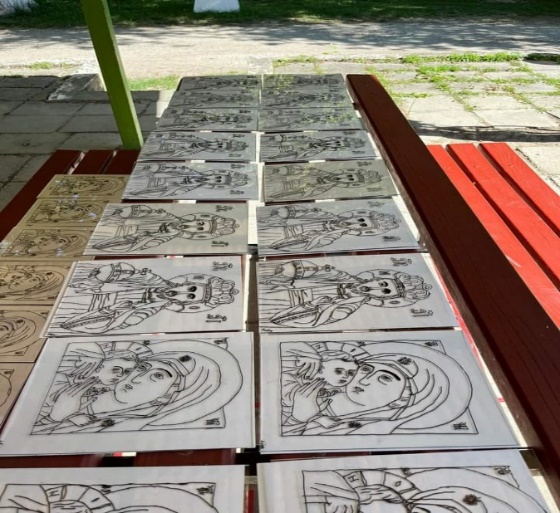 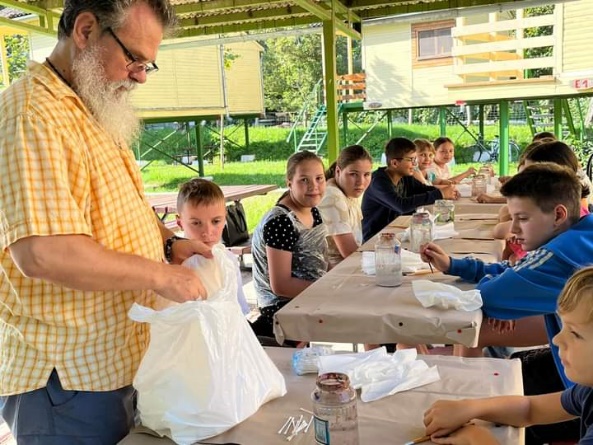 Munka közben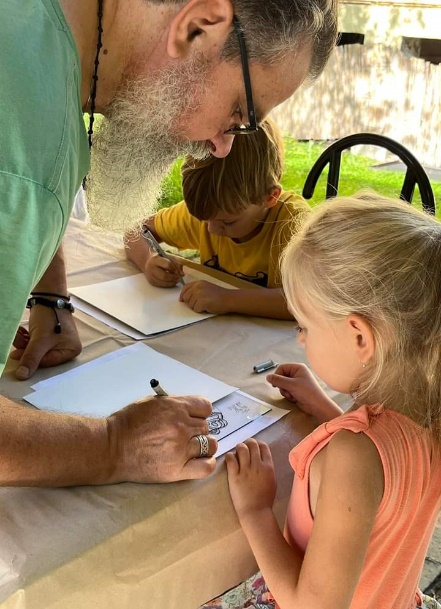 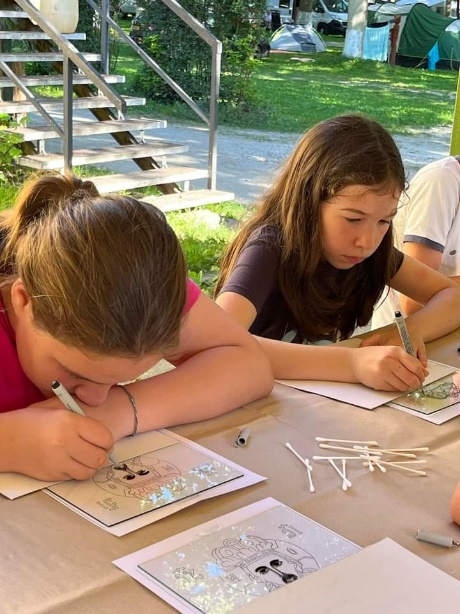 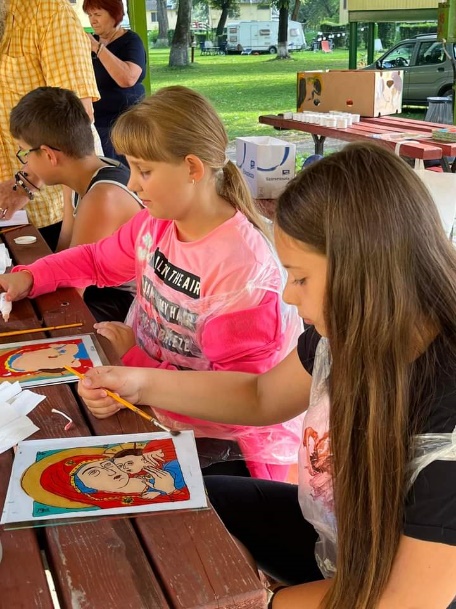 Elkészült alkotások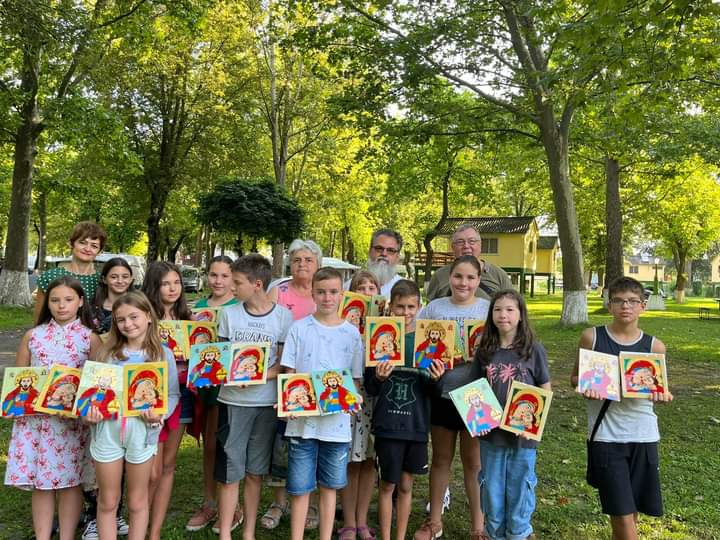 Szabadidős programok 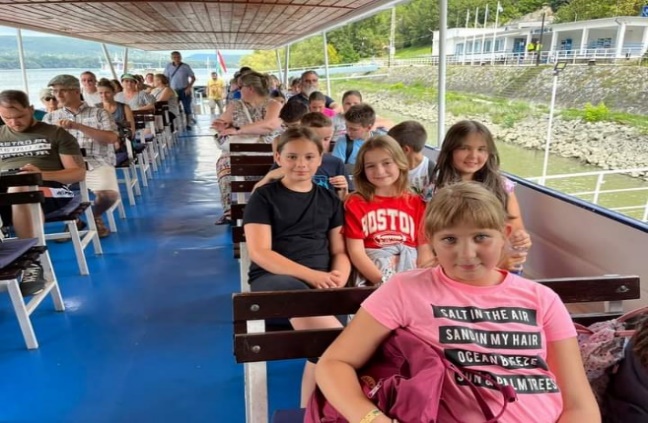 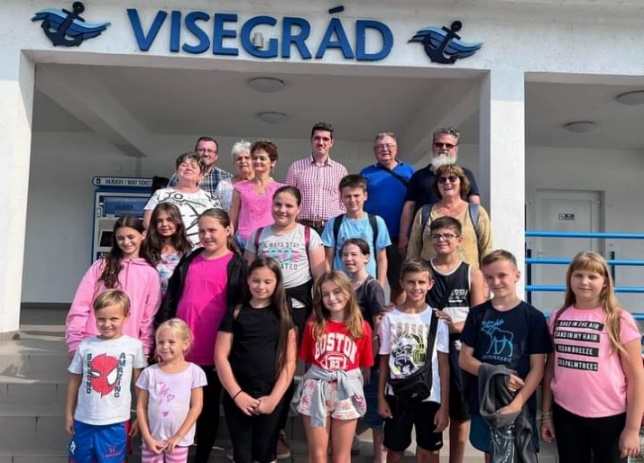 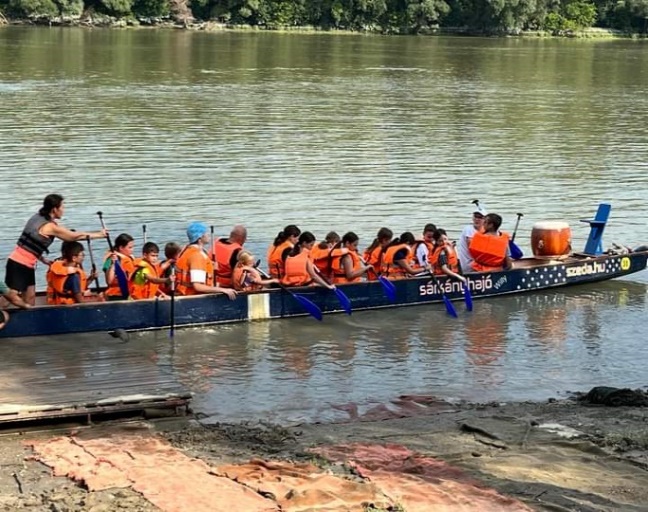 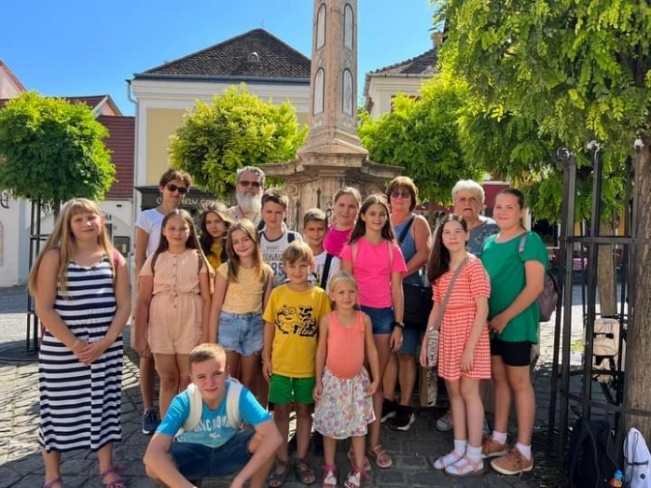 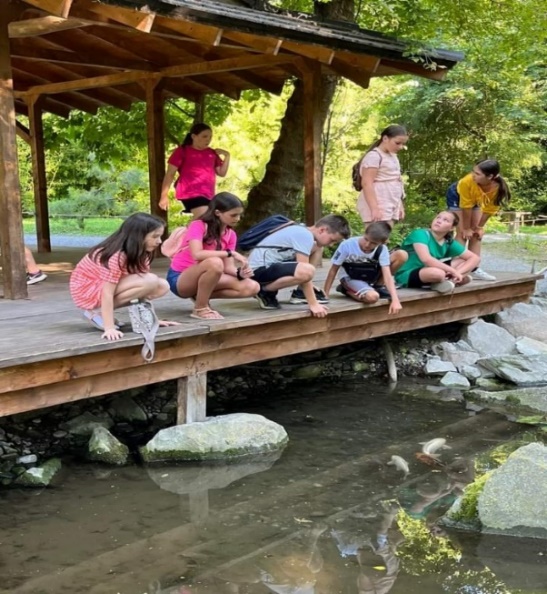 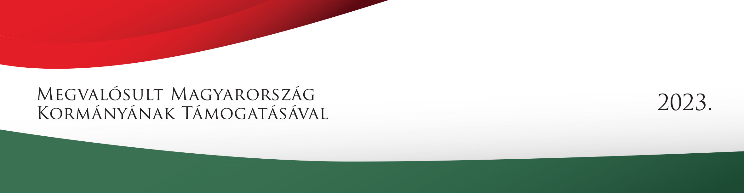 